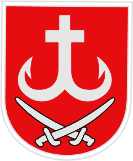 ВІННИЦЬКА МІСЬКА РАДАВИКОНАВЧИЙ КОМІТЕТРІШЕННЯВід 10.09.2020 р. № 1891м. ВінницяПро затвердження тимчасового  графіку особистого прийому громадян керівництвом міської ради та керівниками виконавчих органів міської радиВідповідно до статті 22 Закону України «Про звернення громадян», Указу Президента України від 07.02.2008р. №109/2008 «Про першочергові заходи щодо забезпечення реалізації та гарантування конституційного права на звернення до органів державної влади та органів місцевого самоврядування», керуючись ч.1 ст. 52,  ч.6 ст.59 Закону України «Про місцеве самоврядування в Україні» з метою оптимізації організації прийому громадян керівництвом міської ради, керівниками виконавчих органів міської ради та з врахуванням постанови Кабінету Міністрів України від 22.07.2020 р. №641 «Про встановлення карантину з метою запобігання поширенню на території України гострої респіраторної хвороби COVID-19, спричиненої коронавірусом          SARS-CoV-2, із змінами»ВИРІШИВ:Затвердити тимчасовий  графік особистого прийому громадян керівництвом міської ради та керівниками виконавчих органів міської ради (додаток 1).Затвердити тимчасовий порядок проведення особистих прийомів керівництвом міської ради та керівниками виконавчих органів (додаток 2).Департаменту у справах засобів масової інформації та зв’язків з громадськістю міської ради у тижневий термін опублікувати тимчасовий  графік особистого прийому громадян керівництвом міської ради та керівниками виконавчих органів міської ради у засобах масової інформації.Департаменту інформаційних технологій міської ради до 18.09.2020р. розмістити тимчасовий графік особистого прийому громадян керівництвом міської ради та керівниками виконавчих органів міської ради на інформаційних терміналах,  терміналах електронної черги першого поверху будівлі міської ради та на офіційному сайті міської ради.Вважати таким, що втратило чинність рішення виконкому міської ради від 16.01.2020р. № 126 «Про затвердження графіку особистого прийому громадян  керівництвом міської ради та керівниками виконавчих органів міської ради».Контроль за виконанням цього рішення покласти на в.о. керуючого справами виконкому С. ЧорнолуцькогоМіський голова                                                                           С. Моргунов  	                                                                                                     Додаток 1                                                      до рішення виконкому міської  ради                                                                                          від 10.09.2020 р. № 1891ТИМЧАСОВИЙ ГРАФІК ОСОБИСТОГО ПРИЙОМУ ГРОМАДЯН КЕРІВНИЦТВОМ МІСЬКОЇ РАДИТИМЧАСОВИЙ  ГРАФІКПРИЙОМУ ГРОМАДЯН КЕРІВНИКАМИ ВИКОНАВЧИХ ОРГАНІ    МІСЬКОЇ РАДИВ.о. керуючого справами виконкому                                     С. ЧорнолуцькийДодаток 2до рішення виконкому міської ради від 10.09.2020 р. №1891Тимчасовий порядок проведення особистих прийомів громадян керівництвом міської ради та керівниками виконавчих органівОсобисті прийоми громадян керівництвом міської ради та керівниками виконавчих органів проводяться за умови дотримання протиепідеміологічних заходів (наявність масок, рукавичок, температурного скринінгу, соціальної дистанції).Особисті прийоми громадян секретарем міської ради, заступниками міського голови, в.о. керуючого справами виконкому та керівниками виконавчих органів міської ради проводяться відповідно до затвердженого тимчасового  графіку прийому за попереднім записом із розрахунку п’ять громадян на одну годину (регламент спілкування 12 хвилин).Попередній запис здійснює працівник відділу звернень апарату міської ради та її виконкому за телефоном 59-51-06 (щоп’ятниці на наступний тиждень) з використанням електронної черги та повідомленням громадянина про дату прийому, номер талону та адресу за якою буде проводитись прийом.Перед особистим прийомом посадові особи, які супроводжують прийоми секретаря міської ради, заступників міського голови,                      в.о. керуючого справами виконкому, керівників виконавчих органів міської ради забирають талони у працівника відділу звернень апарату міської ради та її виконкому (1 поверх будівлі міської ради).Особисті прийоми громадян керівництвом міської ради та керівниками виконавчих органів проводяться з урахуванням того, у якій карантинній зоні знаходиться місто Вінниця (помаранчева або червона зона - прийоми призупиняються). У разі  якщо місто потрапило у помаранчеву або червону карантинну зону працівник відділу звернень апарату міської ради та її виконкому телефонує попередньо записаним громадянам та повідомляє про те, що прийом не відбудеться. В.о. керуючого справами виконкому                                     С. ЧорнолуцькийВідділ звернень апарату міської ради та її виконкомуКилимник Тетяна МиколаївнаЗаступник начальника відділуПрізвище, ім’я, по батькові, посадаДні та місце прийомуГодини прийомуМоргунов Сергій Анатолійович -міський голова3-й четвер  кімната особистого прийому №1 (за попереднім записом) з 1600 до 1700(відповідно до списку запрошених)Яблонський Павло Васильович -секретар міської ради2-й вівторок кімната особистого прийому №1 з 1500 до 1700Очеретний Андрій Михайловичзаступник міського голови1-й та 4-й понеділок2-й та 3-й понеділоккімната особистого прийому №1з 1000 до 1100з 1400 до 1500Форманюк Микола Вікторович -заступник міського голови1-й та 3-й четвер кімната особистого прийому №1 з 1100 до 1300Матусяк Сергій Володимирович -заступник міського голови1-а та 5-а середа 2-й четверкімната особистого прийому №1 з 1500 до 1700  з 1000 до 1200Якубович Галина Анатоліївна -заступник міського голови1-а, 2-а, 3-я, 4-а середа кімната особистого прийому №1 з 1000 до 1200Тимощук Сергій Володимирович -заступник міського голови1-й та 4-й понеділок2-й та 3-й понеділоккімната особистого прийому №1 з 1100 до 1300  з 1500 до 1700Чорнолуцький Сергій Григорович -в.о. керуючого справами виконкому1-й, 2-й та 4-й четвер кімната особистого прийому №1 з 1600 до 1700Обливач Галина Миколаївна -в.о. старости смт Деснавівторок, середа, п’ятницяприміщення старостинського округу, смт Десна, вул. Гагаріна, 2 з 1000 до 1200 з 1400 до 1600Прізвище, ім’я, по батькові, посадаДні та місце прийомуГодини прийомуАладіна Тетяна Михайлівна -начальник архівного відділупонеділок четвер вул. С. Ценського, 14з 1400 до 1600з 1000до  1200Варламов Михайло Васильович -директор департаменту енергетики, транспорту та зв’язку2-а та 3-я середа кімната особистого прийому №1з 1600 до 1700Вешелені Олександр Миколайович -директор департаменту маркетингу міста та туризму2-й та 4-й вівторок кімната особистого прийому №1з 1400 до 1500Войткова Валентина Романівна -директор департаменту соціальної політикивівторок громадська приймальнявул. Соборна , 50з 0900 до 1100Григорук Людмила Анатоліївна - директор департаменту правової політики та якості1-й, 2-й четвер кімната особистого прийому №1з 900 до 1000Гузлякова Олена Олександрівна -перший заступник директора департаменту адміністративних послугпонеділок - п’ятниця приміщення ЦАП «Прозорий офіс»з 1000 до 1200Іванов Ігор Іванович -начальник відділу по розвитку об’єднань співвласників багатоквартирних будинків3-й четверкімната особистого прийому №1з 1000 до 1100Іващук Антоніна Янківна -начальник відділу оперативного реагування «Цілодобова варта»2-а п’ятниця кімната особистого прийому №1з 1400 до 1500Копчук Ірина Володимирівна -директор департаменту адміністративних послуг 2-а  п'ятниця кімната особистого прийому №1з 1000 до 1100Кравець Ігор Юхимович - директор департаменту капітального будівництвавівторок вул. Пирогова, 34аз 1600 до 1700Краєвський Сергій Станіславович голова комітету по фізичній культурі та спорту1-й  вівторок кімната особистого прийому №1з 1500 до 1600КушнірчукСергій Анатолійович -директор департаменту земельних ресурсів1-а та 3-я середавул. Пушкіна, 38з 1500 до 1700Ласкавчук Тетяна Василівна -директор департаменту кадрової політики1-а п’ятниця кімната особистого прийому №1  з 1600 до 1700Луценко Наталія Дмитрівна -директор департаменту фінансів1-а та 3-я п’ятниця кімната особистого прийому №1 з 900 до 1000Мартьянов Максим Петрович –  директор департаменту економіки і інвестицій1-й та 3-й вівторок кімната особистого прийому №1з 1400 до 1500Маховський Яків Олександрович -  директор департаменту архітектури та містобудування2-а та 4-та середа вул. Пушкіна, 38 з 1500 до 1700Мисловська Аліса Олександрівна -директор департаменту  у справах засобів масової інформації та зв’язків з громадськістю1-й вівторок кімната особистого прийому №1з 1600 до 1700Мончак Юлія Вікторівна -начальник відділу молодіжної політики3-й понеділок кімната особистого прийому №1з 900 до 1000Ніценко Володимир Миколайович -директор департаменту комунального господарства та благоустрою1-а п'ятниця 3-я п'ятниця кімната особистого прийому №1з 1400 до 1500 з 1100 до 1200Парфілов Олег Михайлович -начальник відділу з питань надзвичайних ситуацій, мобілізаційної і оборонної роботи та режиму секретності2-й вівторок кімната особистого прийому №1з 900 до 1000Місецький Віталій Юліанович -заступник директора департаменту міського господарства, начальник відділу реформування та розвитку житлово-комунального господарства та енергетики2-й понеділок 4-й понеділоккімната особистого прийому №1 з 1000 до 1100 з 1500 до 1600Романенко Володимир Борисович -директор департаменту інформаційних технологій1-й понеділок кімната особистого прийому №1 з 1400 до 1500Синявський Анатолій Леонідович -начальник відділу ведення Державного реєстру виборців     м. Вінницівівторок четвер вул. Замостянська, 7 каб. 333 з 0900 до 1100 з 1400 до 1600Філанчук Максим Валерійович -директор департаменту культури4-й понеділок кімната особистого прийому №1 з 1400 до 1500Фурман Роман Сергійович - директор департаменту житлового господарства1-а та 3-я середа2-а та 4-а середаприміщення територіального відділення «Старе місто», вул. Брацлавська, 85 з 1100 до 1300  з 1400 до 1600Чернега Олександр Михайлович -директор департаменту архітектурно-будівельного контролю4-а п’ятниця5-а п’ятниця кімната особистого прийому №1 з 1000 до 1200Шафранська Людмила Анатоліївна -начальник служби у справах дітей2-а та 4-а п’ятниця кімната особистого прийому №1 з 1200 до 1300Швець Артем Миколайович - начальник відділу з питань запобігання та виявлення корупції2-й вівтороккімната особистого прийому №1з 1100 до 1200ШишОлександр Володимирович –директор департаменту охорони здоров’я2-й та 4-й четвер кімната особистого прийому №1 з 1400 до 1500Шутак Ігор Анатолійович -директор департаменту комунального майна1-й вівторок кімната особистого прийому №1 з 900 до 1000Яценко Оксана Василівна -директор департаменту освіти1-а та 3-я середа 2-а та 4-а середавул. Мури, 42 з 900 до 1100  з 1600 до 1700